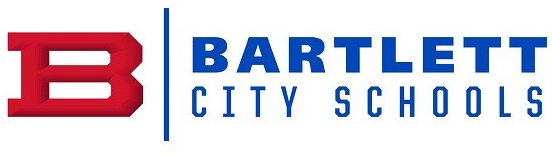 Chemistry Pacing Guide2015-2016FIRST QUARTERFIRST QUARTERFIRST QUARTERUNITPACINGTOPICSInquiry, Mathematics, Engineering & Technology3 weeksMatter and Change, Measurements and CalculationsAtomic Theory & Atomic Structure6 weeksAtoms, Electron Arrangement, Periodic LawSECOND QUARTERSECOND QUARTERSECOND QUARTERUNITPACINGTOPICSInteractions of Elements & Compounds6 weeksChemical Bonding, Chemical Nomenclature, Types of Chemical Reactions, Chemical EquationsQuantitative Relationships in Chemistry3 weeksThe Mole & StoichiometryTHIRD QUARTERTHIRD QUARTERTHIRD QUARTERUNITPACINGTOPICSStates of Matter5 weeksKinetic Molecular Theory, Solids, Liquids, Gases; Phase Changes; Gas LawsSolutions4 weeksTypes of Mixtures, Concentration of Solutions, Ions in Aqueous SolutionsFOURTH QUARTERFOURTH QUARTERFOURTH QUARTERUNITPACINGTOPICSAcids & Bases2 weeksProperties of Acids & Bases, Acid-Base Reactions, pH & TitrationsReaction Energy2 weeksReaction Kinetics & Reaction RatesNuclear Chemistry2 weeksRadioactive Decay, Half-life, Fission & FusionPost-EOC:  Redox, Electro, Organic, & Biochemistry(1 week for testing)2 weeksRedox Reactions & Electrolysis, Structure & Nomenclature of Hydrocarbons, Chemicals of Life